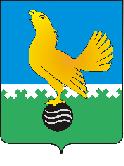 Ханты-Мансийский автономный округ-Юграмуниципальное образованиегородской округ город Пыть-Ях АДМИНИСТРАЦИЯ ГОРОДАтерриториальная комиссия по делам несовершеннолетних и защите их прав                                                                                                  www.pyadm.ru e-mail: adm@gov86.org                                                                                                                                                 e-mail: kdn@gov86org.ruг.   Пыть-Ях,  1 мкр.,  дом  № 5,  кв.  № 80                                                                           р/с 40101810900000010001 Ханты-Мансийский автономный округ-Югра                                                                            УФК по ХМАО-ЮгреТюменская      область     628380                                               МКУ Администрация г. Пыть-Яха, л\с 04873033440)тел.  факс  (3463)  46-62-92,   тел. 46-05-89,                                              РКЦ Ханты-Мансийск г. Ханты-Мансийск42-11-90,  46-05-92,  46-66-47                                                                                  ИНН 8612005313   БИК 047162000                                                                                                                    ОКАТМО 71885000 КПП 861201001                                                                                                                                    КБК 04011690040040000140ПОСТАНОВЛЕНИЕ13.12.2017	№ 447Актовый зал администрации города Пыть-Яха по адресу: 1 мкр. «Центральный», д. 18а, в 14-30 часов (сведения об участниках заседания указаны в протоколе заседания территориальной комиссии).О проводимой работе по социально-педагогическому тестированию обучающихся на предмет раннего выявления незаконного потребления наркотических средств и психотропных веществНа основании приказа департамента образования и молодежной политики ХМАО-Югры и департамента здравоохранения ХМАО-Югры от 21.08.2017 №1254/862 «О проведении в 2017-2018 учебном году социально-психологического тестирования лиц, обучающихся в общеобразовательных организациях и профессиональных образовательных организациях, а также в образовательных организациях высшего образования Ханты-Мансийского автономного округа – Югры, направленного на раннее выявление незаконного потребления наркотических средств и психотропных веществ» был утвержден приказ департамента образования и молодежной политики администрации города Пыть-Ях от 03.10.2017 № 276 «О проведении в 2017-2018 учебном году социально-психологического тестирования лиц, обучающихся в общеобразовательных организациях». 12.10.2017 съемочной группой МАУ ТРК «Пыть-Яхинформ» был снят видеосюжет о проведении социально-психологического тестирования обучающихся, направленного на раннее выявление незаконного потребления наркотических средств и психотропных веществ. Во всех образовательных организациях были проведены общешкольные родительские собрания с участием заместителя начальника полиции, подполковника полиции И.В.Котовой, с общим охватом – 756 родителей. Данный вопрос рассматривался еженедельно на совещаниях директора департамента образования и молодежной политики администрации города Пыть-Ях с ответственными координаторами за проведение тестирования в образовательных организациях.Тестирование в соответствии с приказом проводилось в период с 25.10.2017 по 10.11.2017, до 25.11.2017 прошли тестирования обучающиеся не прошедшие его в установленный период по уважительным причинам. По результатам социально-психологического тестирования лиц, обучающихся в общеобразовательных организациях установлено: Общее число обучающихся, участвовавших в тестировании (в возрасте от 13 лет и старше) – 1922 чел., из них:- в возрасте от 13 до 14 лет – 521 чел.;- в возрасте от 14 до 15 лет – 488 чел.;- в возрасте от 15 лет и старше – 913 чел.Из общего количества (1922) обучающихся нет лиц, которые могут быть отнесены к группе риска по употреблению наркотических средств и психотропных веществ и нуждающихся в профилактическом осмотре с целью уточнения ситуации по немедицинскому потреблению наркотических средств и психотропных веществ.В возрасте от 13 до 14 лет прошел социально-психологическое тестирование – 521 обучающийся, из них:- высокий уровень риска – 0%;- средний уровень риска – 2 % (14 чел.);- низкий уровень риска – 70 % (362 чел);- нет риска – 28 % (145 чел.).В возрасте от 14 до 15 лет прошли социально-психологическое тестирование – 488 обучающихся. Из них:- высокий уровень риска – 0%;- средний уровень риска – 4 % (20 чел.);- низкий уровень риска – 76 % (373 чел);- нет риска – 20 % (95 чел.).В возрасте от 15 лет и старше прошли социально-психологическое тестирование – 913 обучающихся. Из них:- высокий уровень риска – 0%;- средний уровень риска – 5 % (45 чел.);- низкий уровень риска – 85 % (787 чел);- нет риска – 10 % (81 чел.).Таким образом, социально-психологическое тестирование проведено в полном объеме, охват обучающихся в возрасте от 13 лет и старше составил 100%.Руководствуясь п. 13 ст. 15 Закона Ханты-Мансийского автономного округа-Югры от 12.10.2005 № 74-оз «О комиссиях по делам несовершеннолетних и защите их прав в Ханты-Мансийском автономном округе-Югре и наделении органов местного самоуправления отдельными государственными полномочиями по созданию и осуществлению деятельности комиссий по делам несовершеннолетних и защите их прав»,ТЕРРИТОРИАЛЬНАЯ КОМИССИЯ ПОСТАНОВИЛА:Информацию департамента образования и молодежной политики администрации города Пыть-Яха (исх. № 16-3041 от 04.12.2017) принять к сведению.Работу, проводимую по социально-педагогическому тестированию обучающихся образовательных школ города Пыть-Яха на предмет раннего выявления незаконного потребления наркотических средств и психотропных веществ признать удовлетворительной.Начальнику отдела по осуществлению деятельности территориальной комиссии по делам несовершеннолетних и защите их прав администрации города Пыть-Яха (А.А. Устинов):обеспечить размещение данного постановления территориальной комиссии на официальном сайте администрации города Пыть-Яха в срок до 20.12.2017.Пункт 7 постановления территориальной комиссии № 421 от 15.11.2017 снять с контроля в связи с исполнением.Председательствующий на заседании: заместитель председателя территориальной комиссии	А.А. Устинов